ЧЕРКАСЬКА МІСЬКА РАДА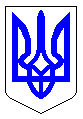 ЧЕРКАСЬКА МІСЬКА РАДАВИКОНАВЧИЙ КОМІТЕТРІШЕННЯВід 22.05.2018 № 419Про зняття з квартирного обліку(Роєнко О.П., …)	Розглянувши пропозиції громадської комісії з житлових питань при виконавчому комітеті Черкаської міської ради (витяг із протоколу № 4 від 18 квітня 2018 року) про зняття з квартирного обліку, відповідно до пп.2 п.а ст.30 Закону України ,,Про місцеве самоврядування в Україні”, ст. 40 Житлового кодексу Української РСР, пп.1,  2 п. 26 Правил обліку громадян, які потребують поліпшення житлових умов, і надання їм жилих приміщень в Українській РСР, затверджених постановою Ради Міністрів УРСР і Укрпрофради від 11.12.84 № 470, виконавчий  комітет міської радиВИРІШИВ:1. Зняти з квартирного обліку, у зв’язку із поліпшенням житлових умов:	1.1. Роєнко Оксану Петрівну, ….. р.н., з сім’єю у складі дві особи (…..). Перебувала на обліку в списку позачергового отримання жилого приміщення з 19.12.90.	Підстава: довідка про склад сім’ї з електронної бази МІРЦ від 23.02.2018. 1.2. Тихопія Сергія Володимировича, …. р.н., самітнього. Перебував на обліку в загальному списку  отримання жилого приміщення з 20.04.94	Підстава: інформаційна довідка з Державного реєстру речових прав на нерухоме майно від 19.02.2018 № 114458498.2. Зняти з квартирного обліку, у зв’язку із виїздом на інше місце проживання:2.1. Магеру Єлизавету Іванівну, …. р.н., з сім’єю у складі чотири особи (…...). Перебувала на обліку в списку позачергового отримання жилого приміщення з 27.12.2011.Підстава: лист Черкаського міського центру соціальних служб для сім’ї, дітей та молоді від 24.07.2017 № 513.2.2. Сіпко Крістіну Андріївну, ….. р.н., самітню. Перебувала на обліку в списку позачергового отримання жилого приміщення з 27.12.2011.Підстава: інформаційна довідка з Державного реєстру речових прав на нерухоме майно від 27.03.2018 № 118561916.2.3. Лагутіну Вікторію Леонідівну, …..  р.н., самітню. Перебувала на обліку в списку позачергового отримання жилого приміщення з 24.11.2009.Підстава: рішення Соснівського районного суду м.Черкаси від 30.01.2018 по справі №712/1505/17.2.4. Лобачову Євгенію Олексіївну, …..  р.н., з сім’єю у складі три особи (…..). Перебувала на квартирному обліку в списку загальної черги з 29.12.81.Підстава: довідка про склад сім’ї з електронної бази МІРЦ від 18.04.2018. 2.4. Дорофєєву Наталію Олексіївну, ….. р.н., з сім’єю у складі чотири особи (…...). Перебувала на квартирному обліку в списку загальної черги з 28.01.82.Підстава: довідка про склад сім’ї з електронної бази МІРЦ від 18.04.2018. 2.5. Сурмач Ольгу  Володимирівну, …. р.н., з сім’єю у складі чотири особи (…..). Перебувала на квартирному обліку в списку загальної черги з 18.02.82.Підстава: довідка про склад сім’ї з електронної бази МІРЦ від 18.04.2018. 3. Зняти з квартирного обліку, у зв’язку із смертю:3.1.  Полугодіну Світлану Олексіївну, …. р.н., самітню. Перебувала на обліку в списку загальної черги з  28.06.89.Підстава: повний витяг з Державного реєстру актів цивільного стану громадян щодо актового запису про смерть   від 14.12.2016 № 00017436552.3.2. Чорноус Ганну Павлівну, ….. р.н., самітню. Перебувала на обліку в списку загальної черги з 20.07.89.	Підстава: довідка  Чемериської сільської ради від 13.10.2010 № 51.4. Внести відповідні зміни до рішень виконавчого комітету Черкаської міської ради від 11.03.2011 № 284, 28.04.2017 № 455, 27.06.2014 № 612, 24.11.2009 № 14, виконавчого комітету Cоснівської районної ради від 19.12.90 № 404, 28.06.89 № 191, 15.06.2006 № 383, 09.10.87 № 509 та виконавчого комітету Придніпровської районної ради від 17.06.87 № 218.5. Контроль за виконанням рішення покласти на заступника директора департаменту житлово-комунального комплексу Танюка С.О.Міський голова						                     А.В. Бондаренко заступник міського голови з пи